K U P N Í    S M L O U V Ač. TSML/ 047/17 u prodávajícíhoP r o d á v a j í c í:Technické služby města Liberce a.s. Erbenova 376/2460 08  Liberec tel.	482410111	fax.	485152068zastoupené:	Ing. Petr Šimoník- výkonný ředitel IČ:			 	DIČ:				CZ25007017	                                                                          Bank.spoj.:			KB Liberec, č.ú. 639461/0100 Obchodní rejstřík : 		Krajský soud v Ústí nad Labem, oddíl B, vložka 877 aK u p u j í c í:AGRO LÍPA s.r.o.Lípa 159582 57 Lípa u Havlíčkova Broduzastoupené:	Jana Dubnová - jednatelIČ:			 	27473805DIČ:				CZ27473805	Bank.spoj.:			172975947/0600Obchodní rejstřík : 		Krajský soud v Hradci Králové, oddíl C, vložka 21100Prodávající se zavazuje  dodat kupujícímu předmět smlouvy dle odstavce I. a kupující se zavazuje ho odebrat a zaplatit dohodnutou cenu dle odstavce II. této smlouvy.I.	Předmět smlouvy	Jeden kus opotřebeného, pojízdného a nehavarovaného vozidla: Zetor 3341 Super červené barvy, výrobní číslo 1038 rok výroby 1999, stav počítadla 6524Mth ve specifikaci dle přílohy č.1 této smlouvy, která je její nedílnou součástí.II.	Kupní cena.Kupní cena za předmět smlouvy jako celek 				225.000,-Kč bez DPHDPH 21%         							  	  XXXX,-KčCelkem kupní cena včetně DPH					               XXXX,-Kč s DPHIII.	Platební podmínky1. 	Prodávající vystaví fakturu-daňový doklad na celou výši kupní ceny. Úhrada je stanovena bezhotovostní a to do XX dnů od doručení faktury kupujícímu.2. 	Uskutečnění zdanitelného plnění se řídí ustanoveními příslušných zákonů o DPH v platném znění.IV.	Místo, termín plnění a dodací podmínky1. 	Místem plnění je sídlo prodávajícího.2. 	Dodací podmínky	Termín předání a převzetí předmětu smlouvy bude vzájemně dohodnut po připsání celkové kupní ceny na účet prodávajícího a přehlášení v evidenci vozidel. Po připsání částky na účet prodávajícího předá prodávající kupujícímu plnou moc k provedení přehlášení v registru vozidel.Kupující má povinnost převzít a odvézt předmět smlouvy nejpozději do jednoho měsíce od podpisu smlouvy. Přepravu ze sídla prodávajícího si zajisti na vlastní náklady kupující.3. 	Prodávající provede bez zbytečného odkladu přehlášení v evidenci vozidel na nového majitele.4.	Ihned po provedení přepisu kupující oskenuje nebo okopíruje kompletní velký technický průkaz a scan odešle na adresu XXXXXX případně kopii poštou na adresu prodávajícího.VII.	Závěrečná ujednání1. 	S ohledem na technický stav předmětu prodeje a míru opotřebení, neposkytuje prodávající záruku na provoz a kompletnost. Zásadní problematika-vozidlo je dlouhodobě odstaveno z provozu.2. 	Smlouva byla sepsána a podepsána bez nátlaku a jiných možných vlivů. Kupující využil možnost podrobné prohlídky před dohodou o kupní ceně, pečlivě se seznámil se stavem celku,  znovu pak předmět smlouvy prohlédl při převzetí a nakládce a souhlasí se stavem specifikovaným v příloze č.1 této smlouvy.3. 	Tato smlouva nabývá účinnosti a platnosti dnem podpisu obou smluvních stran a je vyhotovena ve 2 ks, z 	nichž každá strana obdrží jedno vyhotovení.4. 	Smluvní strany berou na vědomí, že tato smlouva bude zveřejněna v registru smluv podle zákona č. 340/2015 Sb., o zvláštních podmínkách účinnosti některých smluv, uveřejňování těchto smluv a o registru smluv (zákon o registru smluv).V Liberci dne XXXX		                              Za prodávajícího:					                 Za kupujícího:Ing. Petr Šimoník	   	Jana Dubnová   výkonný ředitel	                     jednatelPříloha smlouvy u prodávajícího-fotodokumentace stavu při předání a Příloha č. 1-technický stav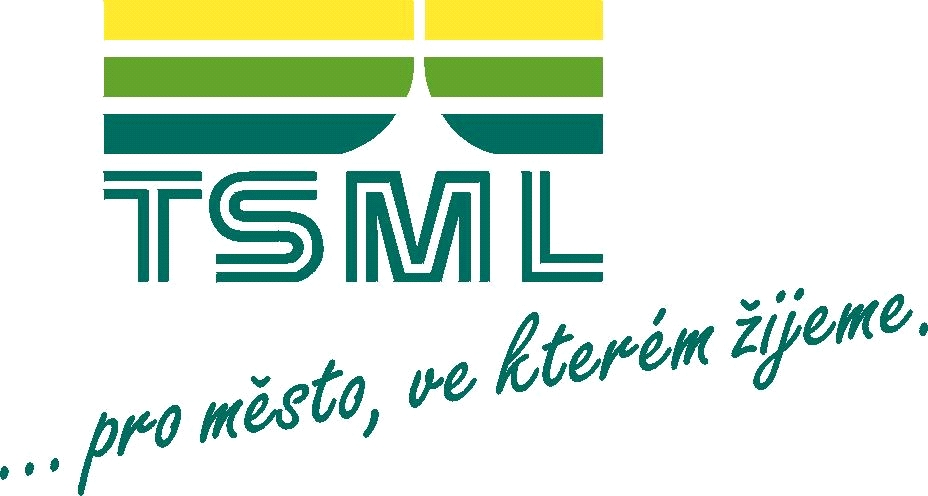 